FEDERATION ALGERIENNE  DE  FOOTBALL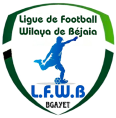 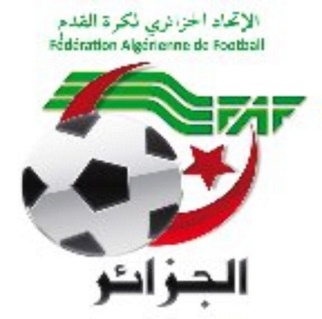 LIGUE DE  FOOTBALL  DE  LA  WILAYA  DE  BEJAIACité DES FRERES BOURENINE  BEJAIATel ( fax) 034 125 465                                                       Mail : liguefootballbejaia@gmail.comCOURRIER : ARRIVEEA - FAF / LNF / LFF/LRFA / LNF-S :FAF : Circulaire N° 002 du 9/11/2023 relative à la contestation de décision (Séniors et Jeunes). Noté.LRFA : Réunion de coordination DTRA/DTWA :Etat de l’effectif.Préparation des examens pratiques des arbitres admis aux épreuves écritures de passage au grade d’arbitre Régional session Juin 2023.Divers.LNFF : Nous transmettant le programme des rencontres.Séniors et Jeunes. Remerciements.B- D.J.S :Réunion de préparation rencontre ligue II et D III amateur.PV de la réunion de préparation des rencontres ligue II et DIII. Remerciements.Report des matchs programmés le vendredi 01/12/2023. Noté.C –DIVERSAPC Oued Ghir : Demande de passage de la commission d’audit du stade communal. Noté.Ligue sport et travail : Programme des rencontres. Remerciements.D- CLUBS :IRBBH : Programmation des rencontres Séniors le Vendredi. Noté. NRBS : Programmation des rencontres Séniors le Vendredi. Noté.JSI : Demande de changement de programmation. Noté.CRM : demande de report des rencontres jeunes. Noté.OMD : Retrait en catégorie U17 – U15. Noté.ESBM : Demande de changement de programmation. Noté.CSB : A/S domiciliation des rencontres du club au stade de Boudjellil. Noté.Attestation de domiciliation au stade d’Ait R’Zine. Noté.ESS : Rectification des couleurs déclarée dans l’engagement. Noté.ASL : Retrait en catégories jeunes « U15 - U17 ».EXTRAITS DUREGLEMENT DES CHAMPIONNATS DE FOOTBALL AMATEURAmendement des Règlement Généraux:Contestation de décision"Circulaire n°002/SG/FAF du 09.11.2023" Catégorie « Sénior »1. Tout joueur ou dirigeant qui conteste une décision de l'Arbitre, lors des rencontres a été amendée comme suit:a) Cent mille dinars (100.000,00 DA) pour la ligue UNEb) Cinquante mille dinars (50.000,00 DA) pour la division Nationale Amateurc) Vingt mille dinars (20.000,00 DA) pour la division Inter régions d) Dix mille dinars (10.000,00 DA) pour la division Régionalee) Cinq mille dinars (5.000,00 DA) pour la division Wilaya2. Tout regroupement autour de l'Arbitre pour contester une de ses décisions ou celle de l'un de ses assistants est sanctionné par une amende personnelle à l'instigateur identifié. En cas de non identification de l'instigateur, cette sanction est infligée au capitaine de l'Equipe fautive:a) Cent Cinquante mille dinars (150.000,00 DA) pour la ligue UNEb) Soixante Dix mille dinars (70.000,00 DA) pour la division Nationale Amateurc) Trente mille dinars (30.000,00 DA) pour la division Inter régions d) Vingt mille dinars (20.000,00 DA) pour la division Régionalee) Dix mille dinars (10.000,00 DA) pour la division Wilaya3. l'Avertissement pour contestation de décision n'est pas comptabilisé par la commission de discipline (annulation de la sanction administrative).4. l'amende est à la charge de la personne fautive.5. le Club est garant du paiement des amendes personnelles infligées à ses joueurs ou dirigeants Catégorie « Jeunes »Modification de la sanction pour contestation décision en catégorie de Jeunes a) Vingt mille dinars (20.000,00 DA) pour la ligue UNEb) Dix mille dinars (10.000,00 DA) pour la division Nationale Amateurc) Cinq mille dinars (5.000,00 DA) pour la division Inter régions d) Trois mille dinars (3.000,00 DA) pour la division Régionalee) Mille Cinq Cent dinars (1.500,00 DA) pour la division WilayaEn cas de cumul de cartons pour contestation de décision, le joueur est sanctionné d’un match ferme + l’amende de 1500DA. Quant à l’Entraîneur et dirigeant averti pour contestation décision, il est sanctionné personnellement d’une amende de 1500DA. الاتحاد الجزائري لكرة القدم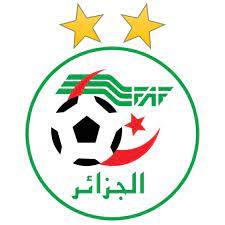 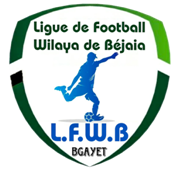 FEDERATION ALGERIENNE DE FOOT BALLرابطة كرة القدم لولاية بجايةLIGUE DE FOOT BALL DE LA WILAYA DE BEJAIA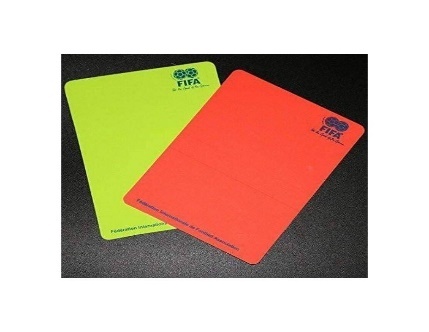 Membres présents :Mr BOUZELMADEN   MOHAMED   PRESIDENT DTWA.Mr YAHI                  OMAR              P/C FORMATION.Mr MESSAOUDI        AISSA            MEMBRE.Mr BOUZERAR         AHMED          MEMBRE.Mr IDIRENE             ZAHIR             MEMBRE.Melle TOUATI          HASSIBA         SECRETAIRE.COURRIERR ARIVEELIGUESLRFA : Réunion de coordination DTRA/CAW.DESIGNATIONDésignation des arbitres pour les 24 et 25 Novembre 2023.              Honneur – Pré-Honneur et Jeunes.AUDIANCEAucuneCours de Formation :Thèmes : LOI 06. Débat Divers FEDERATION ALGERIENNE  DE  FOOTBALLLIGUE DE  FOOTBALL  DE  LA  WILAYA  DE  BEJAIACité DES FRERES BOURENINE  BEJAIATel ( fax) 034 125 465                                                       Mail : liguefootballbejaia@gmail.com    DIRECTION TECHNIQUE DE WILAYA D’ARBITRAGE.NOTE AUX ARBITRES ET ARBITRES ASSISTANTSOBJET : A/S présence des arbitres aux causeries de formation hebdomadaires.                    Dans le cadre de la mise en œuvre du programme de formation tracé conjointement par la commission de Wilaya d’arbitrage et la sous commission de formation et d’évaluation des arbitres de la ligue de football de la Wilaya de Bejaia.                   Nous avons l’honneur de rappeler l’ensemble des arbitres et arbitres assistants que la présence aux causeries de formation hebdomadaires ( tous les Mardis à partir de 17 h 00 au niveau du lycée Polyvalent  (Ex-Hammadia ) de Bejaia   EST OBLIGATOIRE.                   A cet effet, les chargés de cours sont instruits à tenir une feuille de présence et d’émargement pour l’ensemble des arbitres présents à la causerie qui sera remise au secrétariat de la commission de Wilaya d’arbitrage juste après la fin de la séance.                   Il est bien entendu que toute absence constatée sera sanctionnée par la non désignation de l’arbitre en question pour les prochaines rencontres. Urgence et importance signalées.Salutations sportives.                                        DEPARTEMENT DE L’ADMINISTRATION                                                          ET FINANCES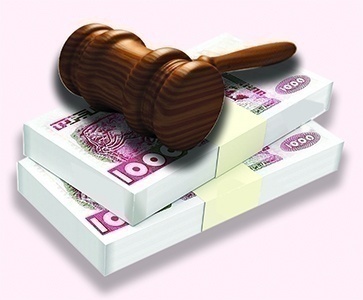 Membres présents : ABDELFETTAH       DAF      IDIRENE                 Membre      DJOUDER               SG      Ordre du jour :  Recouvrement des amendes parues au BO N° 04.Rappel Article 133 : Amendes Les amendes infligées à un club doivent être réglées dans un délai de trente (30) jours à compter de la date de notification. Passé le délai de trente (30) jours et après une dernière mise en demeure pour paiement sous huitaine, la ligue défalquera un (01) point par mois de retard à l’équipe seniors du club fautif. NOTE    AUX   CLUBSConformément aux dispositions de l’article 133 des RG relatif aux amendes, les Clubs concernés sont tenus de s’acquitter des montants indiqués ci-dessous au plus tard le mercredi 20 Décembre 2023 à 16 heure, soit en espèces soit par versement bancaire au compte B. E. A  N° : 00200040400425009397.      Après versement, il y a lieu d’adresser à la Ligue la copie du bordereau de      Versement bancaire.FEDERATION ALGERIENNE DE FOOTBALL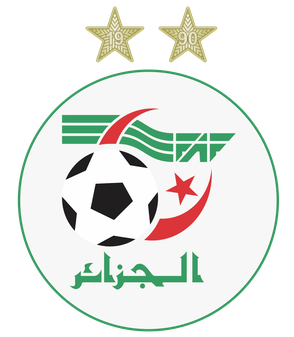 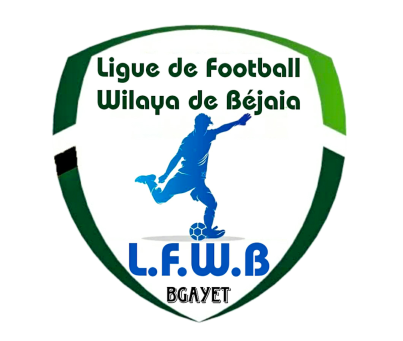 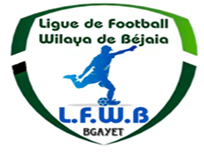 الاتحاد الجزائري لكرة القدمLIGUE DE FOOT BALL DE LA WILAYA DE BEJAIAرابطة كرة القدم لولاية بجايةCOMMISSION JURIDICTIONNELLE DE DISCIPLINEMembres présents :Melle   FRISSOU        NADIA              JuristeMr      MEZIANE       KARIM             SecrétaireMr.     DJOUDER       A/MADJID      S/GENERALMembre absent (excusé) : Mr      IDIR                 LAID                 Membre.Ordre du jour :   Traitements des Affaires Disciplinaires.Division « HONNEUR »Affaire n°09: Rencontre *CRM – USS * Du 18 .11.2023Affaire n°10: Rencontre *OMC – ARBB* Du 17 .11.2023Affaire n°11: Rencontre *CRBA – JSBA * Du 17 .11.2023Affaire n°12: Rencontre *NCB – RCS * Du 17 .11.2023Affaire n°13: Rencontre *USBM – JSIO* Du 17 .11.2023Affaire n°14: Rencontre *JSM – ASOG * Du 17 .11.2023Affaire n°15: Rencontre *ASOG – USBM * Du 21 .11.2023 -MATCH DE RETARDDivision « PRE-HONNEUR »Affaire n°16: Rencontre *CSPC  – NRBS * Du 16.11.2023Affaire n°17: Rencontre *WRBO – OCA * Du 17.11.2023Affaire n°18: Rencontre *OST – IRBBH  * Du 17.11.2023Affaire n°19: Rencontre *JSTA  – AAS * Du 17.11.2023Affaire n°20: Rencontre *ESS  – JSB* Du 17.11.2023ETAT RECAPITULATIF DES AFFAIRES   DISCIPLINAIRES TRAITEESJournées du 17/18.11.2023FEDERATION ALGERIENNE DE FOOTBALLالاتحاد الجزائري لكرة القدمLIGUE DE FOOT BALL DE LA WILAYA DE BEJAIAرابطة كرة القدم لولاية بجايةCOULEURS  OFFICIELLES DES CLUBSDECLAREES DANS L’ENGAGEMENT 2023-2024FEDERATION ALGERIENNE DE FOOTBALLالاتحاد الجزائري لكرة القدمLIGUE DE FOOT BALL DE LA WILAYA DE BEJAIAرابطة كرة القدم لولاية بجايةREPARTITION DES GROUPESU19 – U17 – U15FEDERATION ALGERIENNE DE FOOTBALLالاتحاد الجزائري لكرة القدمLIGUE DE FOOT BALL DE LA WILAYA DE BEJAIAرابطة كرة القدم لولاية بجايةREPARTITION DES GROUPESU17 – U15NB : Début du championnat  Jeunes 17 et 18 Novembre 2023.FEDERATION ALGERIENNE DE FOOTBALLالاتحاد الجزائري لكرة القدمLIGUE DE FOOT BALL DE LA WILAYA DE BEJAIAرابطة كرة القدم لولاية بجايةHONNEURPROGRAMMATION  03° JOURNEEVENDREDI 24 NOVEMBRE 2023SAMEDI 25 NOVEMBRE 2023**********************************PRE-HONNEURPROGRAMMATION  03° JOURNEEVENDREDI 24 NOVEMBRE 2023SAMEDI 25 NOVEMBRE 2023**********************************JEUNES GROUPE « 1 »PROGRAMMATION 01° JOURNEEVENDREDI 24 NOVEMBRE 2023SAMEDI 25 NOVEMBRE 2023**********************************JEUNES GROUPE « 2 »PROGRAMMATION 01° JOURNEEVENDREDI 24 NOVEMBRE 2023SAMEDI 25 NOVEMBRE 2023**********************************JEUNES GROUPE « 3 »PROGRAMMATION 01° JOURNEEVENDREDI 24 NOVEMBRE 2023SAMEDI 25 NOVEMBRE 2023**********************************JEUNES GROUPE « A »PROGRAMMATION 01° JOURNEEVENDREDI 24 NOVEMBRE 2023SAMEDI 25 NOVEMBRE 2023**********************************JEUNES GROUPE « B »PROGRAMMATION 01° JOURNEEVENDREDI 24 NOVEMBRE 2023SAMEDI 25 NOVEMBRE 2023**********************************JEUNES GROUPE « C »PROGRAMMATION 01° JOURNEEVENDREDI 24 NOVEMBRE 2023SAMEDI 25 NOVEMBRE 2023**********************************SOUS TOUTES RESERVES DE CHANGEMENT.DIVISION HONNEURCLASSEMENT 02° JOURNEESOUS TOUTES RESERVESDIVISION PRE-HONNEURCLASSEMENT 02° JOURNEESOUS TOUTES RESERVESFEDERATION ALGERIENNE DE FOOTBALL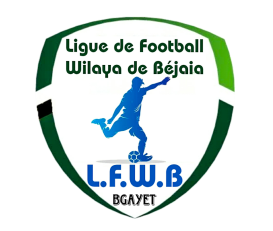 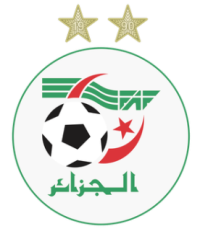 LIGUE DE FOOTBALL DE LA WILAYA DE BÉJAIACALENDRIER CHAMPIONNAT JEUNES (GROUPE 01)Catégories (U15 – U17 – U19)Les clubs participants du Groupe 01 :FEDERATION ALGERIENNE DE FOOTBALLLIGUE DE FOOTBALL DE LA WILAYA DE BÉJAIACALENDRIER CHAMPIONNAT JEUNES (GROUPE 02)Catégories (U15 – U17 – U19)Les clubs participants du Groupe 02 :FEDERATION ALGERIENNE DE FOOTBALLLIGUE DE FOOTBALL DE LA WILAYA DE BÉJAIACALENDRIER CHAMPIONNAT JEUNES (GROUPE 03)Catégories (U15 – U17 – U19)Les clubs participants du Groupe 03 :FEDERATION ALGERIENNE DE FOOTBALLLIGUE DE FOOTBALL DE LA WILAYA DE BÉJAIACALENDRIER CHAMPIONNAT JEUNES (GROUPE A)Catégories (U15 – U17)Les clubs participants du Groupe A :FEDERATION ALGERIENNE DE FOOTBALLLIGUE DE FOOTBALL DE LA WILAYA DE BÉJAIACALENDRIER CHAMPIONNAT JEUNES (GROUPE B)Catégories (U15 – U17)Les clubs participants du Groupe B :FEDERATION ALGERIENNE DE FOOTBALLLIGUE DE FOOTBALL DE LA WILAYA DE BÉJAIACALENDRIER CHAMPIONNAT JEUNES (GROUPE C)Catégories (U15 – U17)Les clubs participants du Groupe C :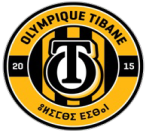 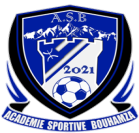 COMMISSIONS TRAVAUX 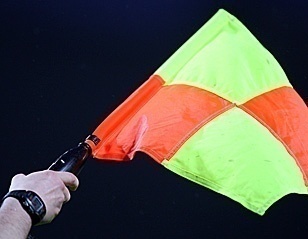 Causeries hebdomadaires.Désignation des arbitres pour les rencontres du vendredi 24, samedi 25 Novembre 2023 (Honneur, Pré-honneur et jeunes).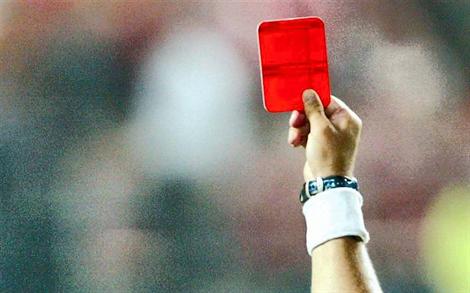 Etude de 12 affaires disciplinaires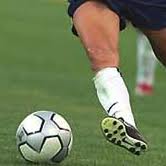 Homologation des résultats de la 02° journée « Honneur » séniors.Classement « Honneur» séniors.Homologation des résultats de la 02° journée « Pré-Honneur » séniors.Classement « Pré-Honneur» séniors.Programmation de la 03° journée Honneur.Programmation de la 03° journée Pré-Honneur. Programmation catégorie jeunes :(U15-U17-U19)01°  journée Groupe  « 1 », « 2 » et « 3 ». (U15-U17)01°  journée Groupe  « A », « B » et « C ».Calendrier du groupe « 1 » et « A » (rectifiés).N°CLUBDIVISIONAMENDE CJDAMENDE  DOC1CS P. CIVILEPRE-HONNEUR5 000,00Type  ClubNom et prénomLicenceSanctionMotif SanctionAmendeArticlejoueurCRMGHOUL ELHACHEMI22W06J0714AvertissementJD--joueurCRMCHERIFI HICHAM22W06J0717Avertissement   JD--joueurCRMTAIBI MOHAMED22W06J0716AvertissementJD--joueurCRMHOCINE KAMEL22W06J1041AvertissementJD--joueurUSSAIROUCHE SALIM22W06J0719AvertissementCAS--joueurUSSZERDAB FAHEM22W06J0490AvertissementCAS--Type  ClubNom et prénomLicenceSanctionMotif SanctionAmendeArticlejoueurOMCBAHLOUL AZEDINE22W06J0607AvertissementJD--joueurOMCBENHAMMA WALID22W06J0606Avertissement   JD--Type  ClubNom et prénomLicenceSanctionMotif SanctionAmendeArticleJoueurCRBAMOUSSAOUI  YACINE22W06J0335AvertissementCAS--Type  ClubNom et prénomLicenceSanctionMotif SanctionAmendeArticleJoueurNCBMERATLA  ACHRAF22W06J1300AvertissementCAS--JoueurRCSOULGHADI  MOUSSA22W06J0190AvertissementJD--JoueurRCSMESROUA  BILAL22W06J0189AvertissementCAS--Type  ClubNom et prénomLicenceSanctionMotif SanctionAmendeArticleJoueurJSIODJOUHRI HAMZA22W06J0257AvertissementCAS--JoueurJSIOSADJI  SALIM22W06J0261Avertissement CAS--Type  ClubNom et prénomLicenceSanctionMotif SanctionAmendeArticlejoueurJSMMAHROUCHE ARIS22W06J0343AvertissementJD--joueurASOGAZZAG DJAMEL22W06J0383Avertissement CAS--Type  ClubNom et prénomLicenceSanctionMotif SanctionAmendeArticlejoueurASOGAYAD  AMINE22W06J0145AvertissementAJ--joueurASOGAZZAG  DJAMEL22W06J0383Avertissement CAS--joueurASOGAGGOUN  RAMZI22W06J0386AvertissementAJ--joueurUSBMTALBI  ABDELHAK22W06J0183Avertissement JD--joueurUSBMMERZOUGUI YACINE22W06J1004Avertissement JD--Type  ClubNom et prénomLicenceSanctionSanctionMotif SanctionAmendeArticlejoueurNRBSSAIDI   RAFIK22W06J0740EXPULSION(01) match ferme de suspension pour cumul(01) match ferme de suspension pour cumul-103joueurNRBSBOUANANI   FOUAD22W06J0743AvertissementCASCAS-		-joueurNRBSDJENADI    MAHDI22W06J1072AvertissementCASCAS-		-joueurCSPCMEZHOUD Ab LALI22W06J1379AvertissementJDJD--joueurCSPCTAKABAIT WARD22W06J1401AvertissementCASCAS-		-MR : KACI  BILLAL lic  N° 22W06J1393 «  CSPC  »  5000 DA d’amende pour CD (circulaire BF N°002 du : 09/11/2023)MR : KACI  BILLAL lic  N° 22W06J1393 «  CSPC  »  5000 DA d’amende pour CD (circulaire BF N°002 du : 09/11/2023)MR : KACI  BILLAL lic  N° 22W06J1393 «  CSPC  »  5000 DA d’amende pour CD (circulaire BF N°002 du : 09/11/2023)MR : KACI  BILLAL lic  N° 22W06J1393 «  CSPC  »  5000 DA d’amende pour CD (circulaire BF N°002 du : 09/11/2023)MR : KACI  BILLAL lic  N° 22W06J1393 «  CSPC  »  5000 DA d’amende pour CD (circulaire BF N°002 du : 09/11/2023)MR : KACI  BILLAL lic  N° 22W06J1393 «  CSPC  »  5000 DA d’amende pour CD (circulaire BF N°002 du : 09/11/2023)MR : KACI  BILLAL lic  N° 22W06J1393 «  CSPC  »  5000 DA d’amende pour CD (circulaire BF N°002 du : 09/11/2023)MR : KACI  BILLAL lic  N° 22W06J1393 «  CSPC  »  5000 DA d’amende pour CD (circulaire BF N°002 du : 09/11/2023)MR : KACI  BILLAL lic  N° 22W06J1393 «  CSPC  »  5000 DA d’amende pour CD (circulaire BF N°002 du : 09/11/2023)Type  ClubNom et prénomLicenceSanctionMotif SanctionAmendeArticlejoueurWRBOMERMOURI  MD-LAID22W06J0874AvertissementJD--joueurWRBOOUBRAHAM  SABER22W06J0856AvertissementJD--joueurWRBOBELATTAF  TARIK22W06J0861AvertissementCAS-		-Type  ClubNom et prénomLicenceSanctionMotif SanctionAmendeArticlejoueurOSTLAOUHID    ADEL22W06J0429AvertissementJD--joueurIRBBHSMANI        LAYACHI22W06J0784AvertissementCAS--joueurIRBBHBEGREDJ    MAHMOUD22W06J0753AvertissementJD-		-joueurIRBBHMEBARKI    HALIM22W06J0700AvertissementCAS-		-Type  ClubNom et prénomLicenceSanctionMotif SanctionAmendeArticlejoueurJSTACHERTOUH    MOHAND22W06J1289AvertissementJD--joueurAASAZOUZ            IMAD22W06J1801AvertissementJD--Type  ClubNom et prénomLicenceSanctionMotif SanctionAmendeArticleJoueurESSMADADI   LOUNES22W06J0338EXPULSION(01) match ferme de suspension pour cumul-103JoueurESSBENHAMMA FADI22W06J0464AvertissementCAS--JoueurESSBENHAMMA ELYAMEN22W06J0347AvertissementJD--JoueurESSBENHAMMA FOUAD22W06J0424AvertissementCAS--JoueurJSBYAHIAOUI BADREDDINE22W06J0987AvertissementCAS--JoueurJSBGHEDDOUCHE NOUR SALAM22W06J1132AvertissementJD--Désignation des sanctionsSeniorsSeniors JeunesTotalDésignation des sanctionsHon.P-Hon. JeunesTotalNombre d’affaires0705-12Avertissements2119-40Contestations de décision-01-01Expulsions joueurs-02-02Expulsions dirigeants----Conduite incorrect----Mauvaise organisation----DIVISIONCLUBSCOULEURS OFFICIELLESCOULEURS DE RESERVESHONNEURCR MELLALANOIR et BLANCBLEU et BLANCHONNEURCRB AOKASBLEU et BLANC/ HONNEURNC BEJAIANOIR et BLANC BLEU et BLANCHONNEURUS SOUMMAMJAUNE et BLEUBLANC HONNEURUS BENI MANSOURBLEU et BLANCVERT et BLANCHONNEURJS IGHIL OUAZZOUGROUGE et NOIR ROUGE et BLANC HONNEURARB BARBACHAJAUNE et ROUGE ROUGE et JAUNE HONNEURJSB AMIZOURVERT et BLANC GRIS et NOIR HONNEURAS OUED GHIRROUGE et BLANCVERT et BLANC HONNEURRC SEDDOUKVERT et NOIR BLANC HONNEURO M’CISNABLEU et BLANCVERT et BLANCHONNEURJS MELBOUBLEU et BLANCVERT et BLANCPRE-HONNEUROC AKFADOUVERT et BLANC/PRE-HONNEURJS BEJAIABLEU NOIRPRE-HONNEURJST ADEKARNOIR et BLEUJAUNE et BLEUPRE-HONNEURES SMAOUNROUGE et NOIRJAUNE et NOIRPRE-HONNEUROS TAZMALTROUGE et NOIR/PRE-HONNEURO FERAOUNBLEU et BLANCORANGEPRE-HONNEURIRB BOUHAMZAROUGE VERT PRE-HONNEURCS P. CIVILEROUGE et BLANC/PRE-HONNEURWRB OUZELLAGUENBLEU et BLANCROUGEPRE-HONNEURNRB SEMAOUNVERT et BLANCBLEU et BLANCPRE-HONNEURASSIREM AIT SMAILBLEU et BLANCROUGE – JAUNEJEUNESRC IGHIL ALIROUGE et BLEUVERTJEUNESGC BEJAOUIROUGE et BLANCVERT et ROUGE  JEUNESAS TAASSASTNOIR et BLEU JAUNE et BLEUJEUNESBC EL KSEURVERT et BLANCROUGEJEUNESJS CHEMINIROUGE et BLANCBLEU NUITJEUNESCR BEJAIAROUGE BLANCJEUNESASC BEJAIABLEU et BLANCNOIR et BLANCJEUNESRSC AKHENAKBLANC et BLEUNOIR, BLANC et ROUGEJEUNESAWFS BEJAIABLEU – ORANGE BLEUJEUNESJS TAMRIDJETVERT et ROUGE  BLEU et BLANCJEUNESJSC AOKASBLEU et BLANCVERT et BLANCJEUNESJSA AMIZOURORANGE et NOIRNOIR et BLANCJEUNESES BENI MAOUCHEROUGE et NOIRNOIR et BLANCJEUNESMC BEJAIAVERT, ROUGE et BLANC  VIOLET et ROSEJEUNESJS ICHELLADHENNOIRVERT JEUNESUST BEJAIAROUGE et JAUNE BLEU JEUNESAEF SAHELORANGE BLEUJEUNESOM DARGUINAVERT et BLANCBLANCJEUNESEF IBOURASSENBLEU/JEUNESAS S.E.TENINEBLEU CIEL VERTJEUNESJS DJOUABLEU et BLANCJAUNE et BLEUJEUNESEL FLAYE ACSNOIR et BLEUROUGEJEUNESAJT BEJAIAJAUNE et NOIRVERT et JAUNEJEUNESAS BOUHAMZABLEU et NOIRBLANC et NOIRJEUNESCRB AIT RZINEJAUNE et BLEUBLEU et JAUNE JEUNESASTW BEJAIABLEU et BLANC JAUNE et NOIRJEUNESGOURAYA BEJAIABLEU et BLANC NOIRJEUNESEC ADEKARGRENATBLANCJEUNESCS BOUDJELLILNOIR et BLANCBLEU et VERTJEUNESO BIZIOUBLEU et BLANCROUGEJEUNESO TIBANEJAUNE et NOIRBLEU et BLANCJEUNESOS TINEBDARVERT et JAUNE/JEUNESUS KENDIRABLEU et BLANCVERT et ROUGE  JEUNESWA TALA HAMZAVERT et BLANCBLEU et BLANCJEUNESES TIMEZIRTORANGE et NOIRBLEU et BLANCJEUNESES MELBOUVERT et BLANCBLEUN°GROUPE 1N°GROUPE 2N°GROUPE 301JS MELBOU01AS OUED GHIR01O MCISNA02CRB AOKAS02JSB AMIZOUR02RC SEDDOUK03NC BEJAIA03ARB BARBACHA03US BENI MANSOUR04US SOUMMAM04CR MELLALA04IRB BOUHAMZA05JS IGHIL-OUAZZOUG05JS TUQBAL ADEKAR05WRB OUZELLAGUEN06JS BEJAIA06ES SMAOUN06OS TAZMALT07CS PROTECTION CIVILE07OC AKFADOU07CRB AIT RZINE08ASSIREM AIT SMAIL08O FERAOUN08ES BENI MAOUCHE09AS S.E.TENINE09NRB SMAOUN09ES TIMEZRIT10/10JSA AMIZOUR10RC IGHIL ALIN°GROUPE AN°GROUPE BN°GROUPE C01JSC AOKAS01GC BEJAOUI01CS BOUDJELLIL02JS TAMRIDJET02AEF SAHEL02JS ICHELLADHEN03ES MELBOU03CR BEJAIA03EC ADEKAR04JS DJOUA 04MC BEJAIA04RSC AKHENAK05AWFS BEJAIA 05GOURAYA BEJAIA05JS CHEMINI06AS TAASSAST 06EF IBOURASSEN06O TIBANE07AJT BEJAIA07US KENDIRA07OS TINEBDAR08ASC BEJAIA08BC EL KSEUR08O BIZIOU09ASTW BEJAIA09UST BEJAIA09AS BOUHAMZA10/10WA TALA HAMZA10EL FLAYE ACSStadesRencontresRencontresHorairesBARBACHAARB BarbachaCR Mellala 14 H 30SEDDOUKRC Seddouk CRB Aokas14 H 30StadesRencontresRencontresHorairesBENAL. PRINCIPALUS SoummamJS I. Ouazzoug14 H 30AMIZOURJSB AmizourO M’Cisna14 H 30OUED GHIRAS Oued GhirNC Bejaia14 H 30MELBOUJS Melbou US Beni Mansour14 H 30StadesRencontresRencontresHorairesSMAOUNNRB SmaounES Smaoun14 H 30FERAOUNO FeraounAS Ait Smail14 H 30AKFADOUOC AkfadouCS P. Civile14 H 30StadesRencontresRencontresHorairesTAZMALTOS TazmaltJST Adekar14 H 30BOUHAMZAIRB BouhamzaWRB Ouzellageun14 H 00EXEMPTJS BejaiaJS BejaiaJS BejaiaStades		Rencontres		RencontresU19U17U15BENAL. ANNEXEUS SoummamNC BejaiaREPORTEESREPORTEES13 H 30Stades		Rencontres		RencontresU19U17U15BENAL. PRINCIPALJS I. OuazzougCRB Aokas09 H 3011 H 3013 H 00MELBOUJS MelbouCS P. Civile09 H 3011 H 3013 H 00S.E.TENINEAS S.E.TenineAS Ait Smail10 H 0012 H 0013 H 30EXEMPTJS BejaiaJS BejaiaJS BejaiaJS BejaiaJS BejaiaStades		Rencontres		RencontresU19U17U15BARBACHAARB Barbacha JSB Amizour 09 H 3011 H 3013 H 00Stades		Rencontres		RencontresU19U17U15ADEKARJST Adekar CR Mellala10 H 3012 H 3014 H 00OUED GHIRAS Oued GhirES Smaoun09 H 3011 H 3013 H 00AMIZOURJSA AmizourOC Akfadou09 H 3011 H 3013 H 00SMAOUNNRB SmaounO Feraoun10 H 0012 H 0013 H 30Stades		Rencontres		RencontresU19U17U15M’CISNAO M’CisnaWRB Ouzellageun10 H 0012 H 0013 H 30BENI MANSOURUS Beni MansourES Beni Maouche10 H 0012 H 0013 H 30RC Ighil AliIRB Bouhamza/REPORTEESREPORTEESStades		Rencontres		RencontresU19U17U15TAZMALTOS Tazmalt CRB Ait R’ZineREPORTEESREPORTEESREPORTEESSEDDOUKRC SeddoukES Timezrit10 H 3012 H 3014 H 00Stades		Rencontres		RencontresU17U15BEJAIA NACERIAAWFS Bejaia AS Taassast11 H 3013 H 00BENAL. PRINCIPALASC Bejaia JSC Aokas13 H 0014 H 30MELBOUES MelbouAJT Bejaia10 H 3012 H 00Stades		Rencontres		RencontresU17U15BEJAIA NACERIAASTW Bejaia JS Djoua13 H 0014 H 30DARGUINAJS TamridjetAS LotaANNULEESANNULEESStades		Rencontres		RencontresU17U15OUED GHIREF Ibourassen MC Bejaia10 H 3012 H 00S.E.TENINEAEF SahelGouraya Bejaia10 H 0011 H 30EL KSEURBC El KseurWA Tala Hamza10 H 3012 H 00Stades		Rencontres		RencontresU17U15BEJAIA NACERIACR BejaiaUST Bejaia09 H 3011 H 00BENAL. ANNEXEGC BejaouiUS Kendira13 H 0014 H 00Stades		Rencontres		RencontresU17U15BOUHAMZAAS Bouhamza O Tibane10 H 3012 H 00LAAZIBJS IchelladhenEl Flaye ACS10 H 3012 H 00ADEKAREC AdekarJS Chemini10 H 3012 H 00SIDI AICHOS TinebdarO Biziou10 H 3012 H 00Stades		Rencontres		RencontresU17U15AIT R’ZINECS BoudjellilRSC Akhenak10 H 3012 H 00RENCONTRES02° JOURNEESENIORSMISE A JOUR01° JOURNEESENIORSCRBA / JSBA01 – 01ASOG / USBM02 – 02OMC / ARBB00 – 02JSM / ASOG01 – 01USBM / JSIO04 – 01 NCB / RCS00 – 01CRM / USS00 – 01CLAS.CLUBSPTSJGNNPBPBCDIF.Obs.01ARB BARBACHA0602020000000500+05--RC SEDDOUK0602020000000200+0203US BENI MANSOUR0402010101000603+0304CR MELLALA0302010001010301+02--O M’CISNA0302010001010102-01--US SOUMMAM0302010000010101+0007AS OUED GHIR0202000202000303+00--JSB AMIZOUR0202000202000202+0009JS MELBOU0102000101010102-01--NC BEJAIA0102000101010102-01--CRB AOKAS0102000101010104-0312JS I. OUAZZOUG0001000000010003-03RENCONTRES02° JOURNEESENIORSESS  / JSB01 – 00CSPC / NRBS02 – 04  OST / IRBBH00 – 00JSTA / ASAS03 – 01WRBO / OCA01 – 01O FERAOUNEXEMPTCLAS.CLUBSPTSJGNPBPBCDIF.Obs.01IRB BOUHAMZA04020101000400+04--NRB SMAOUN04020101000503+02--OS TAZMALT04020101000201+0104O FERAOUN03010100000100+01--CS P. CIVILE03020100010505+00--ES SMAOUN03020100010101+00--JST ADEKAR03020100010305-0208WRB OUZELLAGUEN02020002000202+0009OC AKFADOU01020001010203-0110AS AIT SMAIL00010000010103-02--JS BEJAIA00020000020104-03Journées1ère Rencontre2ème Rencontre3ème Rencontre4ème RencontreExemptJournées1ère JournéeUS SoummamNC BejaiaJS I. OuazzougCRB AokasAS S.E.TenineAS Ait SmailJS MelbouCS P. CivileJS Bejaia10ème Journée2ème JournéeCRB AokasUS SoummamAS Ait SmailJS MelbouJS BejaiaAS S.E.TenineCS P. CivileJS I. OuazzougNC Bejaia11ème Journée3ème JournéeUS SoummamCS P. CivileJS I. OuazzougAS Ait SmailNC BejaiaJS BejaiaJS MelbouAS S.E.TenineCRB Aokas12ème Journée4ème JournéeCRB AokasNC BejaiaAS S.E.TenineJS I. OuazzougAS Ait SmailUS SoummamJS BejaiaJS MelbouCS P. Civile13ème Journée5ème JournéeUS SoummamAS S.E.TenineJS I. OuazzougJS MelbouCRB AokasJS BejaiaNC BejaiaCS P. CivileAS Ait Smail14ème Journée6ème JournéeAS Ait SmailNC BejaiaJS BejaiaJS I. OuazzougCS P. CivileCRB AokasJS MelbouUS SoummamAS S.E.Tenine15ème Journée7ème JournéeUS SoummamJS I. OuazzougCRB AokasAS Ait SmailNC BejaiaAS S.E.TenineCS P. CivileJS BejaiaJS Melbou16ème Journée8ème JournéeUS SoummamJS BejaiaAS S.E.TenineCRB AokasAS Ait SmailCS P. CivileJS MelbouNC BejaiaJS I. Ouazzoug17ème Journée9ème JournéeCRB AokasJS MelbouJS BejaiaAS Ait SmailNC BejaiaJS I. OuazzougCS P. CivileAS S.E.TenineUS Soummam18ème Journée01US Soummam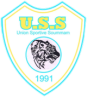 05AS S.E.Tenine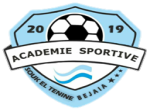 08NC Bejaia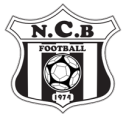 02JS I. Ouazzoug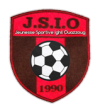 06AS Ait Smail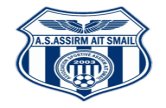 09CS P. Civile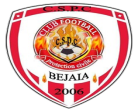 03CRB Aokas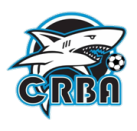 07JS Bejaia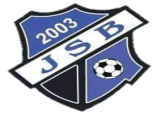 10JS Melbou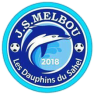 04/Journées1ère Rencontre2ème Rencontre3ème Rencontre4ème Rencontre5ème RencontreJournées1ère JournéeNRB SmaounO FeraounARB BarbachaJSB AmizourAS Oued GhirES SmaounJST AdekarCR MellalaJSA AmizourOC Akfadou10ème Journée2ème JournéeJSB AmizourNRB SmaounCR MellalaJSA AmizourES SmaounJST AdekarO FeraounAS Oued GhirOC AkfadouARB Barbacha11ème Journée3ème JournéeNRB SmaounOC AkfadouARB BarbachaCR MellalaAS Oued GhirJSB AmizourO FeraounES SmaounJSA AmizourJST Adekar12ème Journée4ème JournéeJSB AmizourO FeraounJST AdekarARB BarbachaCR MellalaNRB SmaounES SmaounJSA AmizourOC AkfadouAS Oued Ghir13ème Journée5ème JournéeNRB SmaounJST AdekarARB BarbachaJSA AmizourJSB AmizourES SmaounAS Oued GhirCR MellalaO FeraounOC Akfadou14ème Journée6ème JournéeJST Adekar AS Oued GhirCR MellalaO FeraounES SmaounARB BarbachaOC AkfadouJSB AmizourJSA AmizourNRB Smaoun15ème Journée7ème JournéeNRB SmaounARB BarbachaJSB AmizourCR MellalaAS Oued GhirJSA AmizourO FeraounJST AdekarOC AkfadouES Smaoun16ème Journée8ème JournéeNRB SmaounES SmaounARB BarbachaAS Oued GhirJST AdekarJSB AmizourCR MellalaOC AkfadouJSA AmizourO Feraoun17ème Journée9ème JournéeJSB AmizourJSA AmizourAS Oued GhirNRB SmaounES SmaounCR MellalaO FeraounARB BarbachaOC AkfadouJST Adekar18ème Journée01NRB Smaoun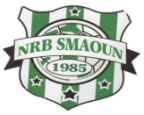 05JST Adekar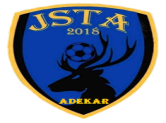 08O Feraoun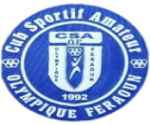 02ARB Barbacha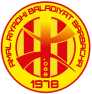 06CR Mellala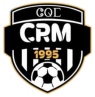 09OC Akfadou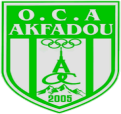 03JSB Amizour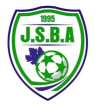 07ES Smaoun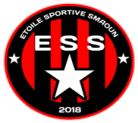 10JSA Amizour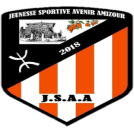 04AS Oued Ghir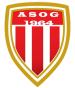 Journées1ère Rencontre2ème Rencontre3ème Rencontre4ème Rencontre5ème RencontreJournées1ère JournéeOS TazmaltCRB Ait R’ZineRC SeddoukES TimezritO M’CisnaWRB OuzellaguenRC Ighil AliIRB BouhamzaUS Beni MansourES Beni Maouche10ème Journée2ème JournéeES TimezritOS TazmaltIRB BouhamzaUS Beni MansourWRB OuzellaguenRC Ighil AliCRB Ait R’ZineO M’CisnaES Beni MaoucheRC Seddouk11ème Journée3ème JournéeOS TazmaltES Beni MaoucheRC SeddoukIRB BouhamzaO M’CisnaES TimezritCRB Ait R’ZineWRB OuzellaguenUS Beni MansourRC Ighil Ali12ème Journée4ème JournéeES TimezritCRB Ait R’ZineRC Ighil AliRC SeddoukIRB BouhamzaOS TazmaltWRB OuzellaguenUS Beni MansourES Beni MaoucheO M’Cisna13ème Journée5ème JournéeOS TazmaltRC Ighil AliRC SeddoukUS Beni MansourES TimezritWRB OuzellaguenO M’CisnaIRB BouhamzaCRB Ait R’ZineES Beni Maouche14ème Journée6ème JournéeRC Ighil Ali  O M’CisnaIRB BouhamzaCRB Ait R’ZineWRB OuzellaguenRC SeddoukES Beni MaoucheES TimezritUS Beni MansourOS Tazmalt15ème Journée7ème JournéeOS TazmaltRC SeddoukES TimezritIRB BouhamzaO M’CisnaUS Beni MansourCRB Ait R’ZineRC Ighil AliES Beni MaoucheWRB Ouzellaguen16ème Journée8ème JournéeOS TazmaltWRB OuzellaguenRC SeddoukO M’CisnaRC Ighil AliES TimezritIRB BouhamzaES Beni MaoucheUS Beni MansourCRB Ait R’Zine17ème Journée9ème JournéeES TimezritUS Beni MansourO M’CisnaOS TazmaltWRB OuzellaguenIRB BouhamzaCRB Ait R’ZineRC SeddoukES Beni MaoucheRC Ighil Ali18ème Journée01OS Tazmalt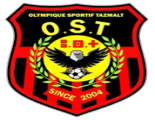 05RC Ighil Ali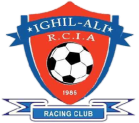 08CRB Ait R’Zine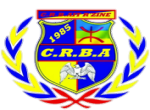 02RC Seddouk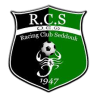 06IRB Bouhamza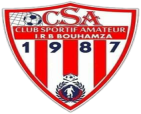 09ES Beni Maouche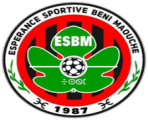 03ES Timezrit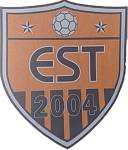 07WRB Ouzellaguen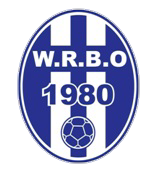 10US Beni Mansour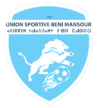 04O M’Cisna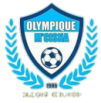 Journées1ère Rencontre2ème Rencontre3ème Rencontre4ème RencontreExemptJournées1ère JournéeASC BejaiaJSC AokasAWFS BejaiaAS TaassastES MelbouAJT BejaiaASTW BejaiaJS DjouaJS Tamridjet10ème Journée2ème JournéeAS TaassastASC BejaiaAJT BejaiaJS TamridjetJSC AokasES MelbouJS DjouaAWFS BejaiaASTW Bejaia11ème Journée3ème JournéeASC BejaiaJS DjouaES MelbouAS TaassastJSC AokasAJT BejaiaASTW BejaiaJS TamridjetAWFS Bejaia12ème Journée4ème JournéeAS TaassastJSC AokasJS TamridjetAWFS BejaiaAJT Bejaia ASTW BejaiaJS DjouaES MelbouASC Bejaia13ème Journée5ème JournéeASC BejaiaJS TamridjetAWFS BejaiaASTW BejaiaAS TaassastAJT BejaiaJSC AokasJS DjouaES Melbou14ème Journée6ème JournéeJS Tamridjet   ES MelbouAJT BejaiaAWFS BejaiaJS DjouaAS TaassastASTW BejaiaASC BejaiaJSC Aokas15ème Journée7ème JournéeASC BejaiaAWFS BejaiaES MelbouASTW BejaiaJSC AokasJS TamridjetJS DjouaAJT BejaiaAS Taassast16ème Journée8ème JournéeASC BejaiaAJT BejaiaAWFS BejaiaES MelbouJS TamridjetAS TaassastASTW BejaiaJSC AokasJS Djoua17ème Journée9ème JournéeAS TaassastASTW BejaiaES MelbouASC BejaiaJSC AokasAWFS BejaiaJS DjouaJS TamridjetAJT Bejaia18ème Journée01 ASC Bejaia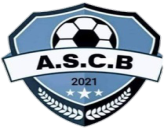 05 JS Tamridjet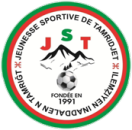 08 JSC Aokas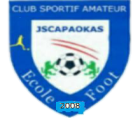 02 AWFS Bejaia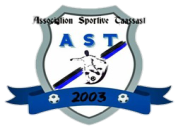 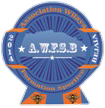 06/09 JS Djoua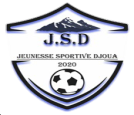 03 AS Taassast07 AJT Bejaia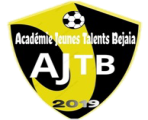 10 ASTW Bejaia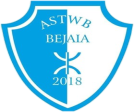 04 ES Melbou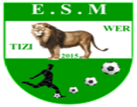 Journées1ère Rencontre2ème Rencontre3ème Rencontre4ème Rencontre5ème RencontreJournées1ère JournéeGC BejaouiUS KendiraEF IbourassenMC BejaiaAEF SahelGouraya BejaiaBC El KseurWA Tala HamzaCR BejaiaUST Bejaia10ème Journée2ème JournéeMC BejaiaGC BejaouiWA Tala HamzaCR BejaiaGouraya BejaiaBC El KseurUS KendiraAEF SahelUST BejaiaEF Ibourassen11ème Journée3ème JournéeGC BejaouiUST BejaiaEF IbourassenWA Tala HamzaAEF SahelMC BejaiaUS KendiraGouraya BejaiaCR BejaiaBC El Kseur12ème Journée4ème JournéeMC BejaiaUS KendiraBC El KseurEF IbourassenWA Tala HamzaGC BejaouiGouraya Bejaia  CR BejaiaUST BejaiaAEF Sahel13ème Journée5ème JournéeGC BejaouiBC El KseurEF IbourassenCR BejaiaMC BejaiaGouraya BejaiaAEF SahelWA Tala HamzaUS KendiraUST Bejaia14ème Journée6ème JournéeBC El Kseur    AEF SahelWA Tala HamzaUS KendiraGouraya BejaiaEF IbourassenUST BejaiaMC BejaiaCR BejaiaGC Bejaoui15ème Journée7ème JournéeGC BejaouiEF IbourassenMC BejaiaWA Tala HamzaAEF SahelCR BejaiaUS KendiraBC El KseurUST BejaiaGouraya Bejaia16ème Journée8ème JournéeGC BejaouiGouraya BejaiaEF IbourassenAEF SahelBC El KseurMC BejaiaWA Tala HamzaUST BejaiaCR BejaiaUS Kendira17ème Journée9ème JournéeMC BejaiaCR BejaiaAEF Sahel GC BejaouiGouraya BejaiaWA Tala HamzaUS KendiraEF IbourassenUST BejaiaBC El Kseur18ème Journée01 GC Bejaoui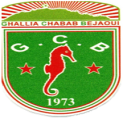 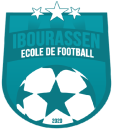 05BC El Kseur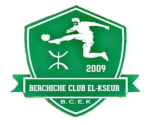 08 US Kendira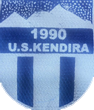 02 EF Ibourassen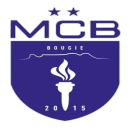 06 WA Tala Hamza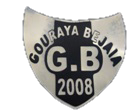 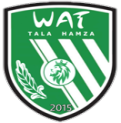 09UST Bejaia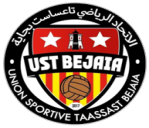 03 MC Bejaia07 Gouraya Bejaia10 CR Bejaia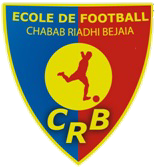 04 AEF Sahel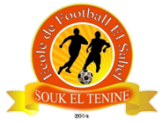 Journées1ère Rencontre2ème Rencontre3ème Rencontre4ème Rencontre5ème RencontreJournées1ère JournéeAS BouhamzaO TibaneOS TinebdarO BiziouCS BoudjellilRSC AkhenakEC AdekarJS CheminiJS IchelladhenEl Flaye ACS10ème Journée2ème JournéeO BiziouAS BouhamzaJS CheminiJS IchelladhenRSC Akhenak EC AdekarO TibaneCS BoudjellilEl Flaye ACSOS Tinebdar11ème Journée3ème JournéeAS BouhamzaEl Flaye ACSOS TinebdarJS CheminiCS BoudjellilO BiziouO TibaneRSC AkhenakJS IchelladhenEC Adekar12ème Journée4ème JournéeO BiziouO TibaneEC AdekarOS TinebdarJS CheminiAS BouhamzaRSC Akhenak   JS IchelladhenEl Flaye ACSCS Boudjellil13ème Journée5ème JournéeAS BouhamzaEC AdekarOS Tinebdar JS IchelladhenO BiziouRSC AkhenakCS BoudjellilJS CheminiO TibaneEl Flaye ACS14ème Journée6ème JournéeEC AdekarCS BoudjellilJS CheminiO TibaneRSC AkhenakOS TinebdarEl Flaye ACSO BiziouJS IchelladhenAS Bouhamza15ème Journée7ème JournéeAS BouhamzaOS TinebdarO BiziouJS CheminiCS BoudjellilJS IchelladhenO TibaneEC AdekarEl Flaye ACSRSC Akhenak16ème Journée8ème JournéeAS BouhamzaRSC AkhenakOS TinebdarCS BoudjellilEC AdekarO BiziouJS CheminiEl Flaye ACSJS IchelladhenO Tibane17ème Journée9ème JournéeO BiziouJS IchelladhenCS Boudjellil  AS BouhamzaRSC AkhenakJS CheminiO TibaneOS TinebdarEl Flaye ACSEC Adekar18ème Journée01 AS Bouhamza05EC Adekar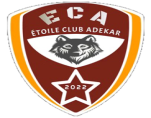 08 O Tibane02 OS Tinebdar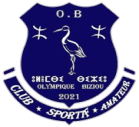 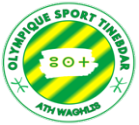 06 JS Chemini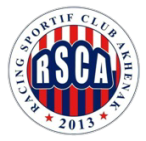 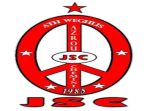 09El Flaye ACS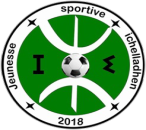 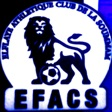 03 O Biziou07 RSC Akhenak10 JS Ichelladhen04 CS Boudjellil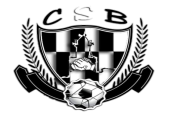 